ROZKŁAD WYŁĄCZNIE W DNI ROBOCZE SZKOLNE –obowiązuje od dnia 1 września 2022 r.Organizator: GMINA BISKUPIEC, al. Niepodległości 2, 11-300 Biskupiec, Tel. 89 715 01 10Operator: USŁUGI TRANSPORTOWE KAMIL KRZEMIŃSKI, ul. Kościuszki 13/401, 10-502 Olsztyn, Tel. 664 742 053ROZKŁAD WYŁĄCZNIE W DNI ROBOCZE SZKOLNE –obowiązuje od dnia 1 września 2022 r.Organizator: GMINA BISKUPIEC, al. Niepodległości 2, 11-300 Biskupiec, Tel. 89 715 01 10Operator: USŁUGI TRANSPORTOWE KAMIL KRZEMIŃSKI, ul. Kościuszki 13/401, 10-502 Olsztyn, Tel. 664 742 053561→ BREDYNKIRasząg6:37>Józefowo6:40>Rzeck Kolonia-Południe6:42>Nasy6:51>Nowe Marcinkowo6:56>Rzeck6:59>Rzeck-Północ7:01>Biskupiec-Wojewódzka7:03>Biskupiec-Szkoła Niepubliczna7:04>Biskupiec-Kościół7:06>Biskupiec-SP27:0814:41Biskupiec-SP37:1014:43Adamowo7:1314:46Bredynki kol. n/ż7:1514:48Bredynki7:1714:50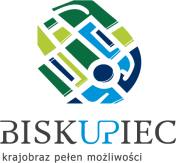 #łączymy powiat komunikacyjnieLinia współfinansowana z Funduszu Rozwoju Połączeń Autobusowych561→ RASZĄGBredynki15:18Bredynki kol. n/ż15:20Adamowo15:22Biskupiec ul. Chrobrego15:25Biskupiec-SP315:26Biskupiec-SP215:28Biskupiec-Kościół15:29Biskupiec-Szkoła Niepubliczna15:31Biskupiec Wojska Polskiego15:32Biskupiec-Wojewódzka15:32Rzeck-Północ15:34Rzeck15:36Nowe Marcinkowo15:39Nasy15:44Rzeck-Kolonia15:52Rzeck Kolonia-Południe15:53Józefowo15:55Rasząg15:58#łączymy powiat komunikacyjnieLinia współfinansowana z Funduszu Rozwoju Połączeń Autobusowych